Сумська міська рада VII СКЛИКАННЯ LVI СЕСІЯРІШЕННЯ	Заслухавши інформацію начальника відділу з питань взаємодії з правоохоронними органами та оборонної роботи Сумської міської ради Кононенка С.В. про стан виконання рішення Сумської міської ради від 21 грудня 2017 року № 2912-МР «Про міську цільову Програму з військово-патріотичного виховання молоді, сприяння організації призову громадян на строкову військову службу до Збройних Сил України та військовим формуванням, розташованим на території міста Суми, у проведенні заходів з оборони та мобілізації на 2018 рік» (зі змінами), керуючись статтею 25 Закону України «Про місцеве самоврядування в Україні», Сумська міська рада ВИРІШИЛА:	Інформацію начальника відділу з питань взаємодії з правоохоронними органами та оборонної роботи Сумської міської ради Кононенка С.В. про стан виконання рішення Сумської міської ради 21 грудня 2017 року № 2912-МР «Про міську цільову Програму з військово-патріотичного виховання молоді, сприяння організації призову  громадян на строкову військову службу до Збройних Сил України та військовим формуванням, розташованим на території міста Суми, у проведенні заходів з оборони та мобілізації на 2018 рік» (зі змінами) взяти до відома (додатки 1, 2).Сумський міський голова				          	                    О.М. ЛисенкоВиконавець: Кононенко С.В..                       ___________________    Рішення «Про стан виконання рішення Сумської міської ради від 21 грудня 2017 року № 2912-МР «Про міську цільову Програму з військово-патріотичного виховання молоді, сприяння організації призову громадян на строкову військову службу до Збройних Сил України та військовим формуванням, розташованим на території міста Суми, у проведенні заходів з оборони та мобілізації на 2018 рік» (зі змінами) доопрацьовано і вичитано, текст відповідає оригіналу прийнятого рішення та вимогам статей 6 – 9 Закону України «Про доступ до публічної інформації» та Закону України «Про захист персональних даних».Проект рішення візували:Начальник відділу з питаньвзаємодії з правоохоронними органами та оборонної роботи                                                      С.В. Кононенко	                                                                                                     Додаток 1до  рішення  Сумської  міської  ради  «Про  стан   виконання    рішення    Сумської  міської  ради  від   21  грудня   2017   року       № 2912-МР    «Про  міську   цільову    Програму   з   військово - патріотичного  виховання молоді,   сприяння      організації  призову  громадян    на  строкову  військову     службу      до     Збройних     Сил   України      та      військовим    формуванням, розташованим   на     території   міста  Суми,        у проведенні        заходів     з      оборони    та   мобілізації   на   2018   рік» (зі змінами)                    від 29 травня 2019 року № 5036-МР                    Інформаціяпро стан виконання рішення Сумської міської ради                                                       від 21 грудня 2017 року № 2912-МР  «Про  міську  цільову  Програму з  військово-патріотичного виховання  молоді,  сприяння  організації  призову  громадян  на  строкову військову службу до Збройних Сил України та військовим формуванням, розташованим на території міста Суми, у проведенні заходів з оборони та мобілізації на 2018 рік» (зі змінами)Міська цільова програма з військово-патріотичного виховання молоді, сприяння організації призову громадян на строкову військову службу до Збройних Сил України та військовим формуванням, розташованим на території міста Суми, у проведенні заходів з оборони та мобілізації на 2018 рік (далі - Програма)  спрямована на  формування у молоді патріотичної свідомості щодо виконання конституційного обов’язку – захисту Вітчизни,  сприяння організації   призову громадян України на строкову військову службу до Збройних Сил України та  військовим формуванням, розташованим на території міста Суми, у проведенні заходів з оборони та мобілізаційної підготовки на 2018 рік.	Відповідальними виконавцями Програми визначено структурні підрозділи Сумської міської ради:  - відділ бухгалтерського обліку та звітності, як головний розпорядник коштів;- відділ з питань взаємодії з правоохоронними органами та оборонної роботи.	До виконання передбачених Програмою заходів залучалися інші структурні підрозділи Сумської міської ради, Сумська міська організація ветеранів України, Сумський міський військовий комісаріат, Сумський обласний військовий комісаріат, а також військова частина А 1476.	Програма складається з 3 –х пріоритетних завдань і заходів:завдання № 1 - «Формування у молоді м. Суми високої патріотичної свідомості щодо необхідності захисту Вітчизни»;     -    завдання № 2 - «Сприяння роботі міської призовної дільниці Сумського 	МВК»;     -   завдання № 3 - «Сприяння військовим формуванням, розташованим  на     	території м. Суми, у проведенні заходів з оборони та мобілізації».Завдання 1. «Формування у молоді м. Суми високої патріотичної свідомості щодо необхідності захисту Вітчизни»П.1.1. Виконано.Протягом звітного періоду відповідно до Програми представниками міської організації ветеранів України, департаменту інфраструктури міста Сумської міської ради, управління освіти і науки Сумської міської ради та Сумського МВК систематично проводилася робота щодо упорядкування братських могил, пам’ятників загиблим учасникам антитерористичної операції        та інших поховань часів Другої світової війни. Упорядковано Меморіал Слави, 17 могил, 70 пам’ятників, пам’ятних знаків і меморіальних дошок, могили на центральному кладовищі (Алея Почесних громадян), проведено благоустрій  прилеглих територій. П.п.1.2, 1.3. Виконані.З метою патріотичного виховання молоді відділом у справах сім’ї, молоді та спорту спільно з управлінням освіти і науки Сумської міської ради, Сумським МВК, міською організацією ветеранів України, військовою частиною А 1476 протягом звітного періоду у загальноосвітніх закладах міста  було проведено 614 заходів  військово-патріотичного та культурно-виховного спрямування, а саме:- з 12.02.2018 року по 15.02.2018 року у рамках тижня з військово-патріотичного виховання  до Дня вшанування учасників бойових дій на території інших держав для учнів загальноосвітніх навчальних закладів міста проведено зустрічі з військовослужбовцями-контрактниками військових частин А 1476, 3051 Національної гвардії України,  представниками  Сумського міського військового комісаріату, воїнами-інтернаціоналістами, учасниками АТО; - до Дня Героїв Небесної сотні у всіх закладах освіти проведено лінійки, відкриті уроки історії, виховні години, тематичні заходи національно-патріотичного спрямування: «Лебеді свободи», «Майдан – уроки історії», «Пам’ять без кордонів», «Вічна слава безсмертю хоробрих, які кличуть на подвиг живих», «Свічка пам’яті», «Пам’яті Героїв Небесної сотні», «Пам’ять про них у наших серцях», «Героям Майдану вклонімося»;- на базі конгрес-центру СумДУ була відкрита виставка «Переможці», присвячена бійцям АТО, які втратили кінцівки (куратор проекту ведуча каналу 1+1 – Соломія Вітлицька). Захід відвідали учні старших класів міста Суми;- організовано перегляд відеофільмів, відеопрезентацій «Герої не вмирають», «Зима, що нас змінила», «Небесна сотня поіменно», «Сильніше, ніж зброя», «Герої Небесної сотні» (загальноосвітні навчальні заклади  №№ 9, 10, 18, 21, 22, 23, 25). Органами учнівського самоврядування КУ ССШ № 17 організовано радіогазету «Героям Небесної сотні». У КУ ССШ № 2 відбулася відверта розмова «А хто сказав, що їм війна не сниться»;- організовано екскурсії в шкільних музеях до експозицій, присвячених Героям Небесної сотні. У КУ ССШ № 10 відбулося урочисте відкриття стенду «Братушка Олексій – Герой Небесної сотні» за участю родини загиблого героя;    - відбулася екскурсія до тематичної локації Сумського обласного краєзнавчого музею (КУ ЗОШ № 19). На базі філії міської бібліотеки проведено Урок гідності та патріотизму за участю учасника подій на Майдані, кіборга Гребенюка А.С, військовослужбовців-контрактників (КУ ЗОШ № 6); - організовано випуск тематичних стіннівок (КУ ЗОШ № 19), виставки фото та тематичної літератури «Миттєвості та обличчя Майдану» (усі заклади освіти). У КУ ЗОШ № 20 відбулася презентація книги Олени Макарчук «В дитячий світ прокралася війна». 14 учнів КУ ЗОШ № 20 стали співавторами книги (на фейсбуці «Сорока на хвості»);- до Дня українського добровольця (14 березня 2018 року) організовано зустрічі з добровольцями - учасниками АТО, представниками громадських організації, волонтерами, військовослужбовцями-контрактниками (заклади освіти №№ 1, 8, 10, 12, 13, 15,  22,  В.-Піщанська ЗОШ);- у загальноосвітніх навчальних закладах проведено акцію «Оберег для воїна» по виготовленню оберегів для бійців 15-го окремого мотопіхотного батальйону;- організовано благодійні ярмарки в КУ ЗОШ № 13, КУ ЗОШ № 26 і приватній гімназії «Просперітас», збір коштів на лікування пораненого бійця (КУ НВК № 16);-  у загальноосвітніх навчальних закладах проведена акція «До світлих днів світлі вчинки». Учні загальноосвітніх навчальних закладів №№ 2, 4, 6, 7, 9, 10, 12, 15, 17, 18, 20, 22, 24, 26, 27, 29, гімназії № 1 стали учасниками міського конкурсу пошукових загонів. Представники КУ ЗОШ № 15 і  В.-Піщанської ЗОШ стали учасниками обласної краєзнавчої конференції «Герої сучасності серед нас». Представники КУ ССШ № 9 стали учасниками семінару з національно-патріотичного виховання в СДПУ ім. А. С. Макаренка;- у КУ ЗОШ № 22 відбувся вечір пам’яті загиблого випускника школи Наріжного Максима, у КУ НВК № 16 - презентація 4-го (доповненого) видання книги «Герої Сумщини»;-  у рамках проекту «Дякуємо за мир» продовжено роботу шкільного прес-центру КУ ЗОШ № 20 на сторінці в фейсбуці;- за участю військовослужбовців військових частин А 1476 та 3051 Національної гвардії України організовано роботу кінолекторію «Перша лінія» у КУ ССШ № 1. - у  КУ ЗОШ № 19 проведено виставку-конкурс тематичних стіннівок і малюнків;- з 16.04 по 19.04. 2018 року спільно з відділом молоді та спорту Сумської міської ради та військовослужбовців-контрактників проведено спартакіаду з семиборства для допризовної молоді закладів освіти міста.  Переможцями стали:- з 16.04. по 16.05.2018 року у закладах освіти міста Суми проходив місячник військово-патріотичного виховання. У рамках місячника організовано проведення тематичних заходів виховного спрямування: «Знов білим цвітом вкрилися сади», «Пам’ять сердець», «Вони врятували не лише життя», «Спасибі, солдате, за подвиг століть, якому нема і не буде ціни», «Жертви нацизму-пам’ять жива», «Мої земляки-герої Другої світової війни»; змагань з військово-прикладних видів спорту серед допризовної молоді; екскурсій до музеїв, зустрічей з ветеранами, святкових концертів тощо;- 24-25.04.2018 року проведено І (міський) етап Всеукраїнської дитячо-юнацької військово-патріотичної гри «Сокіл» («Джура»). І місце виборола команда КУ ЗОШ № 15, ІІ місце – команди КУ ССШ  №№ 7,10, ІІІ місце – команди загальноосвітніх навчальних закладів №№ 1, 12, 26. На обласному етапі гри команда КУ ЗОШ № 15 посіла ІІ місце;- 07-08.05.2018 року на базі Сумської філії Харківського національного університету внутрішніх справ 408 старшокласників із 28 загальноосвітніх навчальних закладів продемонстрували свої вміння та навички зі стрільби в лазерному тирі університету;- з 05.05. по 09.05.2018 року  з нагоди відзначення 73-ї річниці Перемоги над нацизмом у Європі   у навчальних закладах міста  проведено акцію «З добрим ранком, ветеране!». Учні закладів освіти м. Суми привітали близько 500 учасників бойових дій ІІ Світової війни та інвалідів;- 07.05.2018 року  учні та педагоги Сумської спеціалізованої школи  І-ІІІ ступенів № 7 святковим концертом, квітами та поробками привітали зі святом ветеранів, які перебувають у геріатричному пансіонаті для людей похилого віку;   - учні загальноосвітніх навчальних закладів №№ 12,13, 25 взяли участь у святковому заході в сквері Героїв Сумщини за участю ветеранів ІІ Світової війни, учасників АТО, військовослужбовців військової частини А 1476 з нагоди святкування 73-ї річниці Перемоги над нацизмом у Європі;- 08.05.2018 року  біля пам’ятного знаку жертвам нацистських концтаборів  силами учнівського та педагогічного колективу Сумської загальноосвітньої школи  І-ІІІ ступенів № 8  проведено акцію «Перша хвилина миру». Учасниками акції стали представники Сумської обласної державної адміністрації, Сумської міської ради, громади м. Суми, військовослужбовці військової частини А 1476;  - 11.05.2018 року силами учнівського та педагогічного колективу Сумської спеціалізованої школи І-ІІІ ступенів № 2 проведено розширене засідання клубу «Учитель-ветеран» із святковим концертом для  ветеранів ІІ Світової війни;- до Дня пам’яті та примирення та 73-ї річниці перемоги над нацизмом у ІІ Світовій війні у загальноосвітніх навчальних закладах організовано проведення тематичних заходів виховного спрямування, екскурсій до музеїв, зустрічей з ветеранами, святкових концертів, бібліотечних уроків, тематичних виставок тощо. Організовано виготовлення та розповсюдження учнями пам’ятного знаку «Мак пам’яті»;- з метою проведення заходів військово-патріотичного виховання, військово-професійної орієнтації учнівської молоді військовослужбовцями військової частини А 1476 проведено бесіди з учнями ССШ № 17; ЗОШ №№  4, 12, 22, 24, а також організовано «День відкритих дверей» у військовій частині 
А 1476. Під час заходу допризовники ознайомилися з матеріальною базою кафедри військової підготовки Сум Ду.- відібрані матеріалів для експозицій, присвячених учасникам АТО та          героям Небесної Сотні (заклади освіти №№ 6, 8, 9, 10, 18, 19, 22, 27, НВК № 16). У КУ ЗОШ №№ 22, 23 працює інтерактивний музей АТО (ГО «Таланти Сумщини»).  КУ ЗОШ № 22 зібрала інформаційні та фотографічні матеріалі  про загиблого випускника школи М. Наріжного. У  КУ ССШ № 10 відбулося урочисте відкриття стенду «Братушка Олексій – Герой Небесної сотні» за участю родини загиблого героя. У КУ ЗОШ № 18 відкрито пам’ятну експозицію загиблому випускнику школи А. Абрамітову. У КУ ССШ № 10  проведено екскурсію по «Віртуальному музею АТО». У КУ ЗОШ № 8 організовано пересувний музей експонатів із зони АТО. У КУ ЗОШ № 27 відкрито нову експозицію «Шляхами АТО». У КУ НВК № 16 відкрито музей імені Героя України О. Братушки. - у вересні 2018 року в навчальних закладах міста відбулися місячники                     з військово-патріотичного виховання допризовної молоді, присвячені Дню визволення міста від фашистських загарбників і Дню партизанської слави.                          У рамках цих заходів (віртуальні екскурсії, усні журнали, тематичні бесіди, святкові зустрічі, музейні уроки, уроки мужності тощо) пройшли зустрічі учнів з представниками ветеранських організацій, ветеранами Другої світової війни, учасниками АТО, Сумського МВК, військовослужбовцями військової частини     А 1476;- у рамках акції «З добрим ранком, ветеране-визволителю» заклади освіти         №№ 3, 21 привітали зі святом ветеранів Другої світової війни - мешканців мікрорайонів, які визволяли  місто Суми; - у  шкільних  бібліотеках  було організовано тематичні виставки, пов’язані  з історією міста, його героїко-культурною спадщиною;          -  з нагоди відзначення Дня визволення міста Суми від фашистських загарбників і Дня партизанської слави за участю представників Сумської обласної державної адміністрації, органів місцевого самоврядування, військовослужбовців військових частин А 1476, 3051 Національної гвардії України, ветеранів Другої світової війни, учнів загальноосвітніх закладів міста, а також мешканців обласного центру відбулися мітинги-реквієм «Війна відгриміла та пам'ять жива»;-  за участю військовослужбовців військових частин А1476 та 3051 Національної гвардії України, Сумського прикордонного загону, підрозділу спецпризначення  ГУНП  в Сумській області відбувся парад військової техніки  та виставка озброєння на майдані Незалежності,  встановлені намети та дошки оголошень, розповсюджувалися інформаційні листівки та проводилася агітаційно-роз’яснювальна робота з особами призовного віку щодо проходження військової служби за контрактом у військових частинах Збройних Сил України та Національної гвардії України;	- з метою ознайомлення учнівської молоді з військовою службою за контрактом, огляду бойової техніки організовані екскурсії для старшокласників навчальних закладів міста до військових частин (навчальні заклади   №№ 1,2,3);- проведено конкурс військово-патріотичної пісні (КУ ЗОШ № 27), козацькі розваги, змагання з військової підготовки, тематичні спортивні турніри (заклади освіти №№ 2, 5, 13, 15, 21, 25, спеціальна ЗОШ), святкові концерти для учасників АТО «Не маєш права забувати» (заклади освіти №№ 2, 7, 17), конкурс плакатів (КУ ССШ № 7), покладання квітів до могил та меморіальних дошок учасників АТО (заклади освіти №№ 24, 29); - оновлено тематичну експозицію в музеї закладу освіти № 29, організовано виставку «Два століття – одна війна» у Сумській класичній гімназії;- проведено загальношкільну акцію «Від серця педагога до серця захисника» у закладі освіти № 23, інтерактивну акцію «Україна непереможна» у закладі освіти № 6, вечір пам’яті загиблого випускника Ігоря Гольченка в закладі освіти № 22, благодійну акцію «Придбай мак – ушануй героїв України» у закладі освіти № 4, екскурсію до кінологічного центру учнів закладу освіти  № 2;- з нагоди відзначення Дня визволення України від фашистських загарбників у закладах освіти м. Суми  проведені тематичні заходи (виховні години, години спілкування, музейні та бібліотечні уроки, зустрічі з ветеранами, пішохідні  екскурсії місцями бойової слави міста Суми); - з 08.10 по 14.10. 2018 року у закладах освіти міста було проведено тиждень військово-патріотичного виховання до Дня Захисника України, під час якого організовано військово-спортивне свято «Козацькі забави» для старшокласників на базі Сумського центру первинної професійної підготовки «Академія поліції» Сумської філії Харківського національного університету внутрішніх справ. У заході брали участь 22 заклади освіти (132 учасники). Старшокласники змагались у конкурсах: «Снайпер», «Спортивна естафета», «Перетягування канату»;- з 03.12 по 14.12.2018 року з нагоди відзначення Дня Збройних Сил України у навчальних закладах міста проведено декаду з військово-патріотичного виховання та святкову операцію «З добрим ранком, ветерани!»- організовано благодійну акцію «Подарунок солдату» (заклади освіти 
№№ 1, 2, 10, 17, 18, 19, 26, 30, гімназія № 1, спеціальна ЗОШ);     -  у закладі освіти № 10 проведено екскурсію до Музею Бойової Слави «Випускники нашої школи – Герої АТО», організовано благодійну ярмарку в рамках щорічної благодійної акції «Назустріч мрії» (кошти передані для онкохворих дітей та дітей, які постраждали під час антитерористичної операції).- у закладі освіти № 15 проведено зустріч ветеранів АТО, волонтерів з школярами.П.1.4. Виконано.Для координації роботи навчальних закладів міста щодо організації музейної справи в Інформаційно-методичному центрі управління освіти і науки Сумської міської ради створено координаційну методичну раду, яка тримає на постійному контролі діяльність і розвиток шкільних музеїв. Із 39 шкільних музеїв, 20 – військово-патріотичного профілю. П.п.1.5, 1.6. Виконані.З метою розвитку військово-патріотичного виховання, спортивної підготовки дітей та учнівської молоді:- з 16.04 по 19.04. 2018 року спільно з відділом молоді та спорту Сумської міської ради та військовослужбовців-контрактників проведено спартакіаду з семиборства для допризовної молоді закладів освіти міста.  Переможцями стали:- 24-25.04.2018 року проведено І (міський) етап Всеукраїнської дитячо-юнацької військово-патріотичної гри «Сокіл» («Джура»). І місце виборола команда КУ ЗОШ № 15, ІІ місце – команди КУ ССШ  №№ 7,10, ІІІ місце – команди загальноосвітніх навчальних закладів №№ 1, 12, 26. На обласному етапі гри команда КУ ЗОШ № 15 посіла ІІ місце;- 07-08.05.2018 року на базі Сумської філії Харківського національного університету внутрішніх справ 408 старшокласників із 28 загальноосвітніх навчальних закладів продемонстрували свої вміння та навички зі стрільби в лазерному тирі університету;- з 08.10 по 14.10. 2018 року у закладах освіти міста було проведено тиждень військово-патріотичного виховання до Дня Захисника України, під час якого організовано військово-спортивне свято «Козацькі забави» для старшокласників на базі Сумського центру первинної професійної підготовки «Академія поліції» Сумської філії Харківського національного університету внутрішніх справ. У заході брали участь 22 заклади освіти (132 учасники). Старшокласники змагались у конкурсах: «Снайпер», «Спортивна естафета», «Перетягування канату».Для  практичного закріплення рівня знань, умінь та навичок наприкінці навчального року проводились навчально-польові заняття та виконання початкової вправи стрільби з пневматичної гвинтівки з юнаками, які завершили  вивчення курсу предмета «Захист Вітчизни».  	З учнями 10-11 класів на базі загальноосвітніх навчальних закладів міста щотижнево (2 рази на тиждень) проводилися заняття «Підготовка юнаків до служби в Збройних Силах України» та «Школа безпеки». П.п.1.7, 1.8. Виконані.Протягом звітного періоду для допризовної молоді загальноосвітніх навчальних закладів міста №№ 1, 3, 4, 17, 21, 22, 24, 29, Сумська                       гімназія № 1 Інформаційно-методичним центром управління освіти і науки Сумської міської ради  організовано День відкритих дверей у військовій частині А 1476, а також захід «Один день в армії».   У травні та жовтні 2018 року Сумським МВК спільно з міською радою ветеранів України та управлінням освіти і науки Сумської міської ради були проведені урочисті проводи призовників до лав ЗСУ.П.1.9. Виконано.Питання військово-патріотичного виховання допризовної молоді та призову до лав ЗСУ постійно висвітлюються в  місцевих ЗМІ.Так, у на офіційному сайті Сумської міської ради за звітний період було  розміщено 12 матеріалів, серед яких:  «Непереможний український народ», «Вітання міського голови до Дня Збройних Сил України», «Герої не вмирають»  та інші. 	У газетах «Панорама», «Данкор», «Ваш шанс» опубліковано понад 18 матеріалів на відповідну тематику.	У рамках проведення агітаційної компанії серед населення м. Суми щодо пропаганди військової служби та військової професії демонструвалися рекламні аудіо-роліки  на центральному ринку, а також ТРЦ.	Протягом звітного періоду  були організовані брифінги за участю військового комісара Сумського МВК, заступника міського голови з питань діяльності виконавчих органів ради  Галицького М.О. та керівників структурних підрозділів Сумської міської ради  щодо проходження військової строкової служби та військової служби за контрактом  в Збройних Силах України. Завдання 2. «Сприяння роботі міської призовної дільниці Сумського МВК» П.п. 2.1, 2.2. Виконані.	На потреби Сумського МВК з міського бюджету шляхом передачі субвенції до державного бюджету були виділені кошти  на покращення умов роботи міської призовної комісії, а саме: - для придбання канцелярського приладдя та інших товарів на загальну суму 30000 грн.;- для організації розшуку та доставки до призовної дільниці призовників, які ухиляються від проходження строкової військової служби (оплата транспортних послуг) на загальну суму 60000 грн.На виконання вимог Закону України «Про військовий обов’язок і                   військову службу», відповідно до Указу Президента України                                          від 15.02.2018 № 33/2018 «Про звільнення в запас військовослужбовців строкової військової служби, строки проведення чергових призовів та чергові призови громадян України на строкову військову службу у 2018 році» виконавчими органами Сумської міської ради вживалися відповідні організаційні заходи. Так, рішенням виконавчого комітету Сумської міської ради від 20.03.2018 № 130 був затверджений персональний склад міської призовної комісії для забезпечення проведення призову громадян на строкову військову службу навесні 2018 року, у встановлені строки розроблені плани проведення призову на строкову військову службу, налагоджена робота з керівниками житлово-експлуатаційних організацій, організацій і установ, що здійснюють експлуатацію житлових будинків,  Піщанською сільською радою, а також  з власниками будинків щодо забезпечення своєчасного надання необхідних відомостей про призовників, а також оповіщення їх про виклик до Сумського  міського військового комісаріату. Призовна дільниця Сумського МВК укомплектована необхідним інструментарієм, медикаментами та майном.	Оповіщення призовників про явку до призовної дільниці Сумського МВК здійснювалося  шляхом інформування населення м. Суми про наказ військового комісара через ЗМІ та персональними повістками, а також  силами особового складу, штатних працівників Сумського МВК, технічними працівниками та співробітниками «Укрпошти» та через ТОВ «Сумський єдиний інформаційно-розрахунковий центр» (інформація розміщена на платіжних бланках за комунальні послуги для населення). 	          Для забезпечення роботи призовної комісії від підприємств, установ та організацій міста до Сумського МВК були залучені технічні працівники.        Для  проведення професійно-психологічного відбору  громадян, які підлягали призову на строкову військову службу, була створена позаштатна  група професійно-психологічного відбору.На базі лікувальних закладів міста протягом призовного періоду проводилися амбулаторні обстеження, рентгенологічні дослідження всіх призовників. Із числа медичних працівників були визначені посадові особи, які здійснювали контроль за додатковим медичним обстеженням. Позачергове додаткове обстеження стану здоров’я призовників проводилося в усіх стаціонарах і лікувальних закладах міста.	Правоохоронні органи міста проводили розшук, затримання і доставку                  до Сумського МВК осіб, які ухилялися від призову на строкову військову службу.За звітний період розшукано 12 таких осіб.          З метою вжиття додаткових заходів щодо розшуку призовників, які не з’явилися до міської призовної дільниці Сумського МВК, були створені рейдові групи для оповіщення призовників у складі співробітників військового комісаріату, посадових осіб структурних підрозділів Сумської міської ради та правоохоронних органів.Державне завдання на весняний призов громадян на строкову військову службу по м. Суми виконано на 55%.           Негативні чинники, що вплинули на виконання планових завдань призову громадян України на строкову військову службу у квітні-травні 2018 року:- відсутність значної кількості призовників за місцем реєстрації, що унеможливлює провести їх оповіщення.- низька явка до Сумського МВК на виклик за повістками. - незадовільний стан здоров’я призовників.          Рішенням виконавчого комітету Сумської міської ради від 14.08.2018 № 455 «Про черговий призов на строкову військову службу у жовтні-листопаді 2018 року» (зі змінами) було затверджено персональний склад міської призовної комісії. Медична комісія розпочала роботу з 1 жовтня 2018 року. Призовна дільниця Сумського МВК була укомплектована необхідним інструментарієм, медикаментами та майном. Із числа медичних працівників визначені посадові особи, які здійснюють контроль за додатковим медичним обстеженням призовників. Оповіщення громадян призовного віку здійснювалося силами особового складу, штатних працівників Сумського МВК, технічними працівниками та співробітниками «Укрпошти», а також шляхом доведення  наказу військового комісара Сумського МВК щодо проведення осіннього призову в 2018 році через ТОВ «Сумський єдиний інформаційно-розрахунковий центр» (інформація розміщена на платіжних бланках за комунальні послуги для населення).  Правоохоронні органи проводили розшук, затримання і доставку до Сумського МВК осіб, які ухилялися від призову на строкову військову службу. Упродовж жовтня-грудня розшукано 21 особу, яку було притягнуто до адміністративної відповідальності.Державне завдання на осінній призов громадян на строкову військову службу по м. Суми виконано на 54%.Завдання 3. «Сприяння військовим формуванням, розташованим  на     	території м. Суми, у проведенні заходів з оборони та мобілізації»П. 3.1. Виконано.	Кошти в сумі 301140 грн., передбачені Програмою на  сприяння військовим формуванням, розташованим на території міста Суми, у проведенні заходів з оборони та мобілізації (оплата витрат на паливно-мастильні матеріали) шляхом передачі субвенції до державного бюджету у 2018 році не виділялися у зв’язку з відсутністю завдань у Сумського МВК на проведення мобілізаційних заходів (доставка військовозобов’язаних до пункту призначення під час проведення мобілізації). 	Поряд з цим, з метою сприяння Сумському МВК та іншим військовим формуванням ЗСУ у проведенні заходів з оборони та мобілізації, з міського бюджету надано фінансову допомогу на суму  1284780, а саме:- Сумському МВК на створення матеріально-технічної бази для підрозділів з метою виконання завдань  територіальної оборони 339370 грн.;- військовій частині А 1476 на  укріплення матеріально-технічної бази            945410 грн.Сумський міський голова                                                               О.М. ЛисенкоВиконавець: Кононенко С.В. ______________________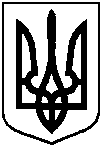 від 29 травня 2019 року № 5036-МР            м. СумиПро стан виконання рішення Сумської міської ради від 21 грудня 2017 року                          № 2912-МР «Про міську цільову Програму з військово-патріотичного виховання молоді, сприяння організації призову громадян на строкову військову службу до Збройних Сил України та військовим формуванням, розташованим на території міста Суми, у проведенні заходів з оборони та мобілізації                                     на 2018 рік» (зі змінами) 1. Начальник відділу з питань взаємодії з правоохоронними органами та оборонної роботи         Кононенко С.В.2.Заступник міського голови з питань діяльності виконавчих органів ради     Галицький  М.О.3.Голова постійної комісії з питань законності, взаємодії з правоохоронними органами, запобігання та протидії корупції, місцевого самоврядування, регламенту, депутатської діяльності та етики, з питань майна комунальної власності та приватизації  Зименко О.В.4.Начальник правового управління  Чайченко О.В.5.Секретар міської ради                                                                    Баранов А.В.Спартакіада з військово-прикладного семиборстваСпартакіада з військово-прикладного семиборстваІ місцеССШ № 1ІІ місцеЗОШ № 23ІІІ місцеССШ № 17Спартакіада з військово-прикладного семиборстваСпартакіада з військово-прикладного семиборстваІ місцеССШ № 1ІІ місцеЗОШ № 23ІІІ місцеССШ № 17